JULYJULYJULYJULYJULYJULYJULY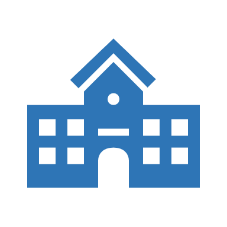 The John Cooper School[Address][Phone Number][Email Address]JANUARYJANUARYJANUARYJANUARYJANUARYJANUARYJANUARYSMTWTFSThe John Cooper School[Address][Phone Number][Email Address]SMTWTFS0102030405The John Cooper School[Address][Phone Number][Email Address]01020306070809101112The John Cooper School[Address][Phone Number][Email Address]0405060708091013141516171819The John Cooper School[Address][Phone Number][Email Address]1112131415161720212223242526The John Cooper School[Address][Phone Number][Email Address]181920212223242728293031The John Cooper School[Address][Phone Number][Email Address]25262728293031The John Cooper School[Address][Phone Number][Email Address]AUGUSTAUGUSTAUGUSTAUGUSTAUGUSTAUGUSTAUGUSTThe John Cooper School[Address][Phone Number][Email Address]FEBRUARYFEBRUARYFEBRUARYFEBRUARYFEBRUARYFEBRUARYFEBRUARYSMTWTFSThe John Cooper School[Address][Phone Number][Email Address]SMTWTFS01022025-2026SCHOOLCALENDAR01020304050607030405060708092025-2026SCHOOLCALENDAR08091011121314101112131415162025-2026SCHOOLCALENDAR15161718192021171819202122232025-2026SCHOOLCALENDAR22232425262728242526272829302025-2026SCHOOLCALENDAR312025-2026SCHOOLCALENDARSEPTEMBERSEPTEMBERSEPTEMBERSEPTEMBERSEPTEMBERSEPTEMBERSEPTEMBER2025-2026SCHOOLCALENDARMARCHMARCHMARCHMARCHMARCHMARCHMARCHSMTWTFS2025-2026SCHOOLCALENDARSMTWTFS010203040506Holidays & Observations0102030405060707080910111213Holidays & Observations0809101112131414151617181920151617181920212122232425262722232425262728282930293031OCTOBEROCTOBEROCTOBEROCTOBEROCTOBEROCTOBEROCTOBERAPRILAPRILAPRILAPRILAPRILAPRILAPRILSMTWTFSSMTWTFS01020304010203040506070809101105060708091011121314151617181213141516171819202122232425192021222324252627282930312627282930NOVEMBERNOVEMBERNOVEMBERNOVEMBERNOVEMBERNOVEMBERNOVEMBERMAYMAYMAYMAYMAYMAYMAYSMTWTFSSMTWTFS01010202030405060708030405060708090910111213141510111213141516161718192021221718192021222323242526272829242526272829303031DECEMBERDECEMBERDECEMBERDECEMBERDECEMBERDECEMBERDECEMBERJUNEJUNEJUNEJUNEJUNEJUNEJUNESMTWTFSSMTWTFS01020304050601020304050607080910111213070809101112131415161718192014151617181920212223242526272122232425262728293031282930